Задания  для 6 класса на 08.05.2020ФИЗИЧЕСКАЯ КУЛЬТУРАТЕСТВопрос № 1 В первых известных нам Олимпийских играх, состоявшихся в 776г. до нашей эры, атлеты состязались в беге на дистанции, равной:одному стадию  двойной длине стадиона  200м во время тех Игр атлеты состязались в борьбе и метаниях, а не в беге Вопрос № 2 Термин "Олимпиада" в Древней Греции означал:четырехлетний период между Олимпийскими играми первый год четырехлетия, наступление которого празднуют Олимпийские игры  соревнования, проводимые во время Олимпийских игр.Вопрос № 3 Кто имел право принимать участие в древнегреческих Олимпийских играхтолько свободные греки мужчины греки мужчины и женщины  только греки мужчины все желающиеВопрос № 4 Факел олимпийского огня современных игр зажигаетсяв Спарте у горы Олимпв Олимпиив АфинахВопрос № 5 Олимпийский девиз, выражающий устремления олимпийского движения, звучит так:"Быстрее, выше, сильнее";"Главное не победа, а участие"; "О спорт - ты мир"; "Ум, честь и слава". Вопрос № 6 Что не включают в утреннюю гигиеническую гимнастику?Ходьбу  Наклоны  Бег на длинную дистанциюВопрос № 7 Главной причиной нарушения осанки является:привычка к определенным позам; слабость мышц; отсутствие движений во время школьных уроков  ношение сумки, портфеля на одном плече. Вопрос № 8 Утренняя гимнастика - это...:Важный элемент двигательного режима, где сосредоточен комплекс физических упражнений.Метод быстрого просыпания  Один из методов похудания Вопрос № 9 Измерить длину тела можно с помощью:секундомера ростомера динамометраВопрос № 10 С какой целью планируют режим дня:с целью организации рационального режима питания с целью поддержания высокого уровня работоспособности организма;с целью четкой организации текущих дел, их выполнения в установленные сроки; с целью высвобождения времени на отдых и снятие нервных напряженийВопрос № 11 Где зажигается факел олимпийского огня?на олимпийском стадионе в Афинах на олимпийском стадионе в Риме  на стадионе города-организатора Игр на олимпийском стадионе в Риме. у развалин храма Геры в Олимпии Вопрос № 12 Как правильно организовать занятие, чтобы избежать травмы при самостоятельных занятиях физическими упражнениями?найти подходящее место и напарника; учитывать точность, направление, амплитуду того или иного движения;проверить инвентарь, соответствие одежды, учитывать уровень физической и технической подготовки, места и время проведения занятий.Вопрос № 13   Главная опора человека при движении:мышцы  внутренние органы скелет Вопрос № 14 Что такое физическое развитие?Уровень, антропометрических показателей (рост, вес, окружность грудной клетки, состояние осанки, жизненная емкость легких и т.д.) Мышцы, которыми человек может управлять  Физические качества (выносливость, ловкость, быстрота, сила, гибкость)МАТЕМАТИКА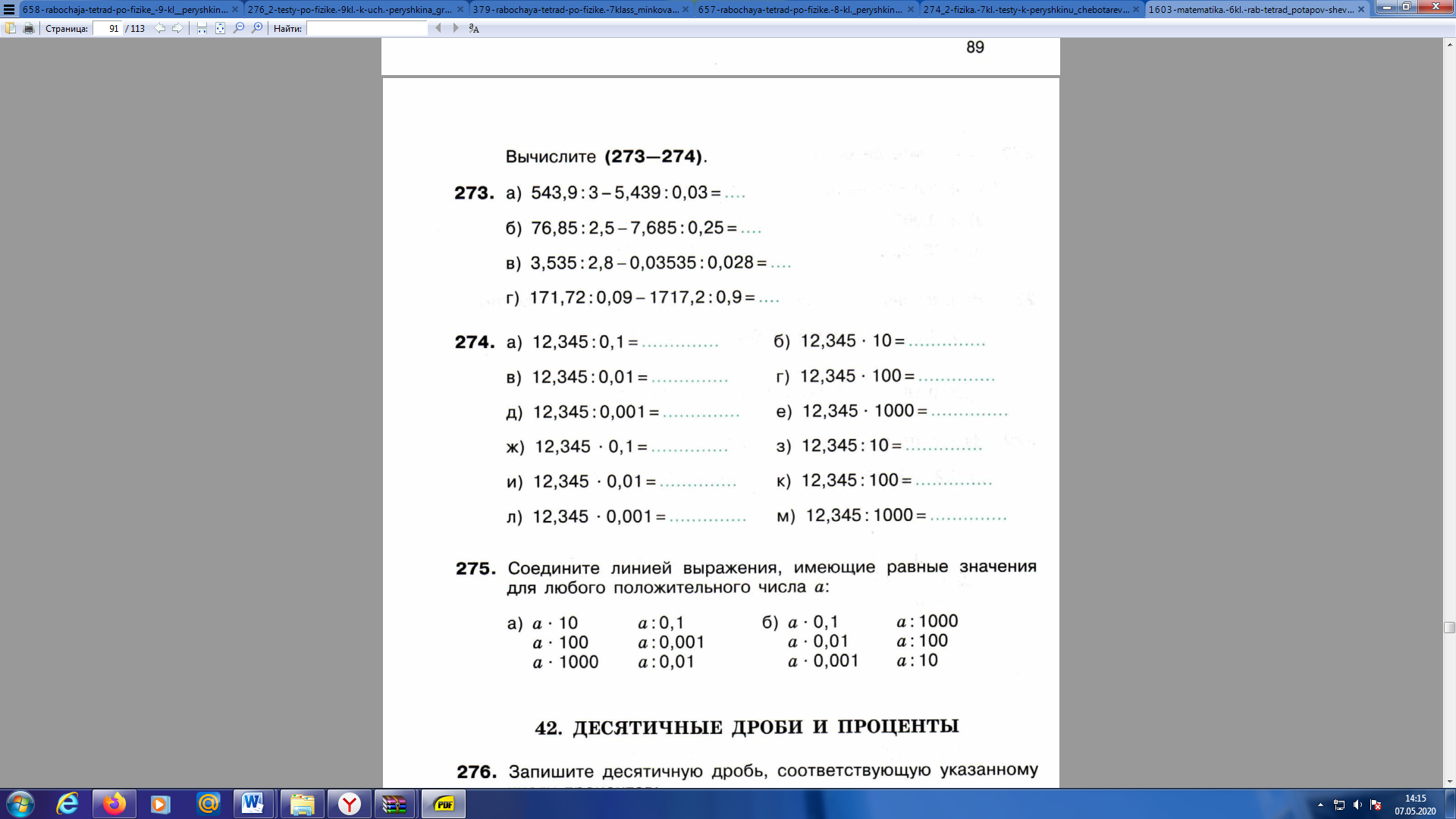 ПредметЗаданиеФорма контроля КЛАССНЫЙ ЧАС, ПОСВЯЩЕННЫЙ ПРАЗДНОВАНИЮ 75-ЛЕТИЯ ПОБЕДЫКлассный час «К 75-летию разгрома немецко-фашистских войск под Москвой»https://vk.com/video139139768_456239063?api_access_key=2485de9e6a443579d9Видеоурок  ко Дню Победы «Дорогами мужества»https://vk.com/video59764401_456239058?api_access_key=aa515ebb02fd53d0e9Жить (2016 г.) Мультфильм о Великой Отечественной войне https://vk.com/video139139768_456239064?api_access_key=8c1d76f449fceee413КЛАССНЫЙ ЧАС, ПОСВЯЩЕННЫЙ ПРАЗДНОВАНИЮ 75-ЛЕТИЯ ПОБЕДЫКлассный час «К 75-летию разгрома немецко-фашистских войск под Москвой»https://vk.com/video139139768_456239063?api_access_key=2485de9e6a443579d9Видеоурок  ко Дню Победы «Дорогами мужества»https://vk.com/video59764401_456239058?api_access_key=aa515ebb02fd53d0e9Жить (2016 г.) Мультфильм о Великой Отечественной войне https://vk.com/video139139768_456239064?api_access_key=8c1d76f449fceee413КЛАССНЫЙ ЧАС, ПОСВЯЩЕННЫЙ ПРАЗДНОВАНИЮ 75-ЛЕТИЯ ПОБЕДЫКлассный час «К 75-летию разгрома немецко-фашистских войск под Москвой»https://vk.com/video139139768_456239063?api_access_key=2485de9e6a443579d9Видеоурок  ко Дню Победы «Дорогами мужества»https://vk.com/video59764401_456239058?api_access_key=aa515ebb02fd53d0e9Жить (2016 г.) Мультфильм о Великой Отечественной войне https://vk.com/video139139768_456239064?api_access_key=8c1d76f449fceee413Английский языкгруппа Дворяжкиной Е.Ю.стр.159 №9,11 письменноЗадания выполняете в своем режиме. Прислать distantschool3@yandex.ruполностью выполненные задания за неделю до 19 часов 08.05.2020 года Английский языкстр. 160 правило прочитать, кратко записать в тетрадь. №2 письменный перевод. С ГДЗ не списывать!!!!! Задания выполняете в своем режиме. Прислать distantschool3@yandex.ruполностью выполненные задания за неделю до 19 часов 08.05.2020 года Английский языкстр. 162 №3 переписывать весь текст не надо. Номер предложения – временная форма. Выписывать в столбик!Задания выполняете в своем режиме. Прислать distantschool3@yandex.ruполностью выполненные задания за неделю до 19 часов 08.05.2020 года Английский языкгруппа Гапоненко И.Ф.выполнить задания на сайте «Skysmart», перейдя по ссылке:https://edu.skysmart.ru/student/bodubahepa Выполнить на сайте, доступ с 06.05.2020 по 12.05.2020МатематикаВыполните задание (см. ниже)задания выполнить в тетради, фотографии выполненных заданий прислать учителю на электронную почту moiseevaludmila2020@yandex.ru до 12 часов  25.04.2020 годаЛитератураонлайн  - урок в 14.00 на платформе ZOOM07.05.2020 (после 15.00)  – придет  ссылка на электронную почтуЗадание на урок (сделать к уроку)читать стр. 52-59выучить стихотворение ( по выбору)ГеографияВидеоурок:https://yandex.ru/video/preview/?filmId=2071674492835799370&text=видеоурок%20природные%20зоны%20земли%206%20класс&path=wizard&parent-reqid=1588187400233849-1585759526159421641900300-production-app-host-vla-web-yp-113&redircnt=1588187404.1В тетрадь дать письменно ответ на вопросы:Почему на планете существуют различные природные зоны?Перечислите природные зоны.Что такое Пампа, Сельва, Высотная поясность – поясните.Выполняем задание, фотографируем и отсылаем учителю на почту 9211515854@mail.ruдо  12 часов 11.05.2020 годаФизическая культураТема «Повторение»учебник ФК параграфы 1-3Ответить на вопросы теста (см. ниже)Формат ответа: 1-B2-A3-A….Комплекс зарядки https://www.youtube.com/watch?v=Agcc8O4vfPE Ответ на вопрос записать в тетрадь, сфотографировать. Отчет о выполненной работе отправляется родителем, личным сообщением через социальную сеть «Вконтакте» https://vk.com/id18819606  или на электронную почту sv-muratova@yandex.ru, не забываем подписывать работы до 08.05.2020 года